РАЗГАДАЙ РЕБУС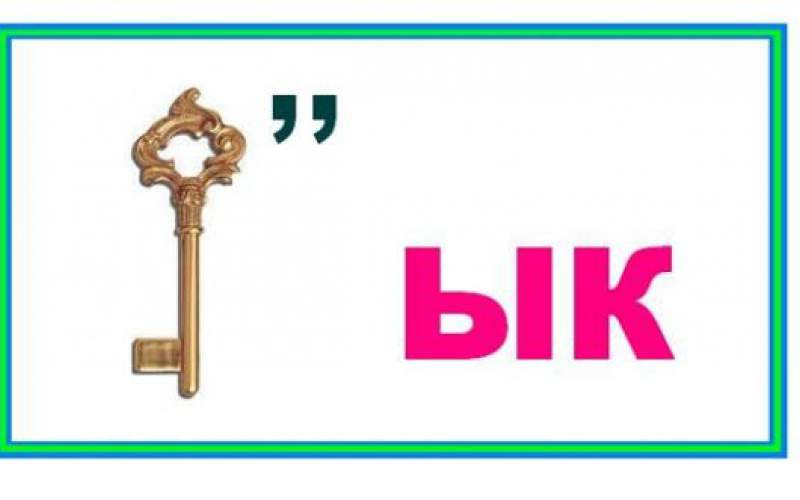 РАСКРАСЬ КАРТИНКУ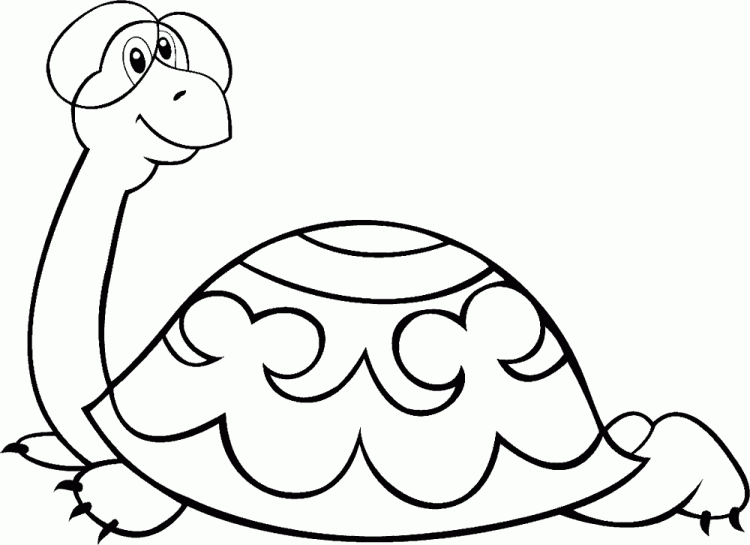 ОТГАДАЙ ЗАГАДКУЧто за чудо-красота! Расписные воротаПоказались на пути! В них ни въехать, ни войтиПРОЧИТАЙ СТИХОТВОРЕНИЕ«Шагай!» — поманилаЛесная дорожкаИ вот зашагалПо дорожке Алёшка!Ведь летом в лесуИнтересно, как в сказке:Кусты и деревья,Цветы и лягушки,И травка зелёнаяМягче подушки!Б. Заходер